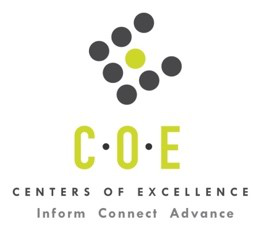 Labor Market Analysis for Program RecommendationDeaf Education OccupationsOhlone CollegePrepared by the San Francisco Bay Center of Excellence for Labor Market ResearchMarch 2022RecommendationBased on all available data, there appears to be an “undersupply” of Deaf Education workers compared to the demand for this cluster of occupations in the Bay region and in the East Bay sub-region (Alameda, Contra Costa counties). There is a projected annual gap of about 4,319 students in the Bay region and 1,447 students in the East Bay Sub-Region.IntroductionThis report provides student outcomes data on employment and earnings for TOP 0899.00 Other Education programs in the state and region. It is recommended that these data be reviewed to better understand how outcomes for students taking courses on this TOP code compare to potentially similar programs at colleges in the state and region, as well as to outcomes across all CTE programs at Ohlone College and in the region.This report profiles Deaf Education Occupations in the 12 county Bay region and in the East Bay sub-region for a proposed new program at Ohlone College.Special Education Teachers, Preschool (25-2051): Teach preschool school subjects to educationally and physically handicapped students. Includes teachers who specialize and work with audibly and visually handicapped students and those who teach basic academic and life processes skills to the mentally impaired. Substitute teachers are included in “Teachers and Instructors, All Other” (25-3099).
  Entry-Level Educational Requirement: Bachelor’s degree
  Training Requirement: None
  Percentage of Community College Award Holders or Some Postsecondary Coursework: 12%Special Education Teachers, Kindergarten and Elementary School (25-2052): Teach elementary school subjects to educationally and physically handicapped students. Includes teachers who specialize and work with audibly and visually handicapped students and those who teach basic academic and life processes skills to the mentally impaired. Substitute teachers are included in “Teachers and Instructors, All Other” (25-3099).
  Entry-Level Educational Requirement: Bachelor’s degree
  Training Requirement: None
  Percentage of Community College Award Holders or Some Postsecondary Coursework: 12%Special Education Teachers, Middle School (25-2057): Teach middle school subjects to educationally and physically handicapped students. Includes teachers who specialize and work with audibly and visually handicapped students and those who teach basic academic and life processes skills to the mentally impaired. Substitute teachers are included in “Teachers and Instructors, All Other” (25-3099).
  Entry-Level Educational Requirement: Bachelor’s degree
  Training Requirement: None
  Percentage of Community College Award Holders or Some Postsecondary Coursework: 12%Special Education Teachers, Secondary School (25-2058): Teach secondary school subjects to educationally and physically handicapped students. Includes teachers who specialize and work with audibly and visually handicapped students and those who teach basic academic and life processes skills to the mentally impaired. Substitute teachers are included in “Teachers and Instructors, All Other” (25-3099).
  Entry-Level Educational Requirement: Bachelor’s degree
  Training Requirement: None
  Percentage of Community College Award Holders or Some Postsecondary Coursework: 12%Teaching Assistants, Except Postsecondary (25-9045): Perform duties that are instructional in nature or deliver direct services to students or parents. Serve in a position for which a teacher has ultimate responsibility for the design and implementation of educational programs and services. Excludes “Graduate Teaching Assistants” (25-1191).
  Entry-Level Educational Requirement: Some college, no degree
  Training Requirement: None
  Percentage of Community College Award Holders or Some Postsecondary Coursework: 39%Occupational DemandTable 1. Employment Outlook for Deaf Education Occupations in Bay RegionBay Region includes: Alameda, Contra Costa, Marin, Monterey, Napa, San Benito, San Francisco, San Mateo, Santa Clara, Santa Cruz, Solano and Sonoma CountiesTable 2. Employment Outlook for Deaf Education Occupations in East Bay Sub-regionEast Bay Sub-Region includes: Alameda, Contra Costa CountiesJob Postings in Bay Region and East Bay Sub-RegionTable 3. Number of Job Postings by Occupation for latest 12 months (Mar 2021 - Feb 2022)Table 4a. Top Job Titles for Deaf Education Occupations for latest 12 months (Mar 2021 - Feb 2022) Bay RegionTable 4b. Top Job Titles for Deaf Education Occupations for latest 12 months (Mar 2021 - Feb 2022) East Bay    Sub-RegionIndustry ConcentrationTable 5. Industries hiring Deaf Education Workers in Bay RegionTable 6. Top Employers Posting Deaf Education Occupations in Bay Region and East Bay Sub-Region                 (Mar 2021 - Feb 2022)Educational SupplyThere is one (1) community college in the Bay Region and East Bay Sub-Region (Ohlone College) issuing 2 awards on average annually (last 3 years ending 2018-19) on TOP 0899.00 Other Education. Table 7. Community College Awards on TOP 0899.00 Other Education in Bay Region Note: The annual average for awards is 2016-17 to 2018-19.Gap AnalysisBased on the data included in this report, there is a large labor market gap in the Bay region with 4,321 annual openings for the Deaf Education occupational cluster and 2 annual (3-year average) awards for an annual undersupply of 4,319 students. In the East Bay Sub-Region, there is also a gap with 1,449 annual openings and 2 annual (3-year average) awards for an annual undersupply of 1,447 students.Student OutcomesTable 8. Four Employment Outcomes Metrics for Students Who Took Courses on TOP 0899.00 Other EducationSkills, Certifications and EducationTable 9. Top Skills for Deaf Education Occupations in Bay Region (Mar 2021 - Feb 2022)Table 10. Certifications for Deaf Education Occupations in Bay Region (Mar 2021 - Feb 2022)Note: 69% of records have been excluded because they do not include a certification. As a result, the chart below may not be representative of the full sample.Table 11. Education Requirements for Deaf Education Occupations in Bay Region Note: 45% of records have been excluded because they do not include a degree level. As a result, the chart below may not be representative of the full sample.MethodologyOccupations for this report were identified by use of skills listed in O*Net descriptions and job descriptions in Burning Glass. Labor demand data is sourced from Economic Modeling Specialists International (EMSI) occupation data and Burning Glass job postings data. Educational supply and student outcomes data is retrieved from multiple sources, including CTE Launchboard and CCCCO Data Mart.SourcesO*Net Online
Labor Insight/Jobs (Burning Glass)
Economic Modeling Specialists International (EMSI)
CTE LaunchBoard www.calpassplus.org/Launchboard/
Statewide CTE Outcomes Survey
Employment Development Department Unemployment Insurance Dataset
Living Insight Center for Community Economic Development
Chancellor’s Office MIS systemContactsFor more information, please contact:• Leila Jamoosian, Research Analyst, for Bay Area Community College Consortium (BACCC) and Centers of Excellence (CoE), leila@baccc.net• John Carrese, Director, San Francisco Bay Center of Excellence for Labor Market Research, jcarrese@ccsf.edu or (415) 267-6544Occupation2020 Jobs2025 Jobs5-yr Change5-yr % Change5-yr Total OpeningsAnnual Openings25% Hourly EarningMedian Hourly WageSpecial Education Teachers,    Preschool722761395%35170$30$63Special Education Teachers, Kindergarten and               Elementary School3,1553,227722%1,405281$33$64Special Education Teachers,      Middle School1,0131,02391%44389$38$64Special Education Teachers, Secondary School1,7501,807573%804161$42$74Teaching Assistants, Except Postsecondary30,93731,4264882%18,6023,720$14$40Total37,57738,2446672%21,6054,321Source: EMSI 2021.3Source: EMSI 2021.3Source: EMSI 2021.3Source: EMSI 2021.3Source: EMSI 2021.3Source: EMSI 2021.3Source: EMSI 2021.3Source: EMSI 2021.3Source: EMSI 2021.3Occupation2020 Jobs2025 Jobs5-yr Change5-yr % Change5-yr Total OpeningsAnnual Openings25% Hourly EarningMedian Hourly WageSpecial Education Teachers, Preschool372389164%17535$31$63Special Education Teachers, Kindergarten and Elementary School1,0681,088202%46793$28$61Special Education Teachers, Middle School58258751%24950$37$63Special Education Teachers, Secondary School558573153%24950$40$70Teaching Assistants, Except Postsecondary10,24410,4161722%6,1071,221$12$39Total12,82413,0532292%7,2471,449Source: EMSI 2021.3Source: EMSI 2021.3Source: EMSI 2021.3Source: EMSI 2021.3Source: EMSI 2021.3Source: EMSI 2021.3Source: EMSI 2021.3Source: EMSI 2021.3Source: EMSI 2021.3OccupationBay RegionEast BayTeacher Assistants4,8631,911Special Education Teachers, Middle School2,147764Special Education Teachers, Kindergarten and Elementary School338110Special Education Teachers, Preschool337150Special Education Teachers, Secondary School10228Source: Burning GlassSource: Burning GlassSource: Burning GlassTitleBayTitleBayAssistant Teacher243Special Education Paraprofessional82Special Education Teacher Sped214Instructional Aide78Special Education Teacher212Associate Teacher73Paraprofessional/Educator156Behavior Interventionist71Instructional Assistant129Special Education Teacher/Schools66Paraprofessional110School Special Education Teacher58Teacher Assistant99Teacher's Aide50Paraeducator98Behavior Assistant Rbt /Classroom Aide49Special Education Teacher/        Resource Specialist83Teacher Aide48Source: Burning GlassSource: Burning GlassSource: Burning GlassSource: Burning GlassTitleEast BayTitleEast BayAssistant Teacher116Special Education Paraprofessional31Special Education Teacher79Associate Teacher29Paraprofessional/Educator69Special Education Teacher/Resource Specialist29Special Education Teacher 64Teacher Aide27Teacher Assistant48Instructional Aide24Paraprofessional44Teacher's Aide23Instructional Assistant42Behavior Assistant Rbt /Classroom Aide - After22Paraeducator36Behavior Assistant Rbt /Classroom Aide20Behavior Interventionist32Elev8 Academic Intervention Specialist19Source: Burning GlassSource: Burning GlassSource: Burning GlassSource: Burning GlassIndustry – 6 Digit NAICS (No. American Industry Classification) CodesJobs in Industry (2020)Jobs in Industry (2025)% Change (2020-25)% Occupation Group in Industry (2020)Elementary and Secondary Schools (Local Government)23,80021,834-8%64%Elementary and Secondary Schools5,4105,6715%15%Child Day Care Services2,6292,290-13%7%Religious Organizations6476450%2%Services for the Elderly and Persons with Disabilities60270217%2%Local Government, Excluding Education and Hospitals4734751%1%Colleges, Universities, and Professional Schools (Local Government)4494490%1%Other Individual and Family Services22728726%1%Temporary Help Services224219-2%1%Colleges, Universities, and Professional Schools (State Government)2072196%1%Source: EMSI 2021.3Source: EMSI 2021.3Source: EMSI 2021.3Source: EMSI 2021.3Source: EMSI 2021.3EmployerBayEmployerEast BayStepping Stones376Oakland Unified School District164Oakland Unified School District164Stepping Stones147Atx Learning135Pleasanton Unified School District82Kindercare128Center For Autism And Related Disorders, Inc66Healthpro Heritage125West Contra Costa Unified School District59Soliant108Atx Learning49Vacaville Unified School District84Kindercare48Pleasanton Unified School District82San Ramon Valley Unified School District44Center For Autism and Related Disorders, Inc78Sylvan Learning Center42Swing Education74Soliant41Source: Burning GlassSource: Burning GlassSource: Burning GlassSource: Burning GlassCollegeSubregionCertificate LowTotalOhloneEast Bay22Total22Source: Data MartSource: Data MartSource: Data MartSource: Data MartMetric OutcomesBay        All CTE ProgramsOhlone      All CTE ProgramsState 0899.00Bay 0899.00East Bay 0899.00Ohlone 0899.00Students with a Job Closely Related      to Their Field of Study74%74%74%N/AN/AN/AMedian Annual Earnings for SWP     Exiting Students$47,419$65,374$29,656N/AN/AN/AMedian Change in Earnings for         SWP Exiting Students23%12%16%N/AN/AN/AExiting Students Who Attained the    Living Wage52%69%43%N/AN/AN/ASource: Launchboard Strong Workforce Program Median of 2017 to 2020.Source: Launchboard Strong Workforce Program Median of 2017 to 2020.Source: Launchboard Strong Workforce Program Median of 2017 to 2020.Source: Launchboard Strong Workforce Program Median of 2017 to 2020.Source: Launchboard Strong Workforce Program Median of 2017 to 2020.Source: Launchboard Strong Workforce Program Median of 2017 to 2020.Source: Launchboard Strong Workforce Program Median of 2017 to 2020.SkillPostingSkillPostingTeaching4,812Psychology323Special Education2,564Behavior Analysis320Cardiopulmonary Resuscitation (CPR)1,152Tutoring310Autism Diagnosis/Treatment/ Care886Record Keeping295Child Development871Vaccination282Child Care868Treatment Planning264Lesson Planning737Maintaining Student Records258Data Collection455Personal Protective Equipment (PPE)243Early Childhood Education432Health Screening232Scheduling417Educational Programs230Cleaning403Mental Health225Applied Behavior Analysis357Special Needs Children221Toileting353No Child Left Behind (NCLB)212Clerical Duties347Customer Service208Source: Burning GlassSource: Burning GlassSource: Burning GlassSource: Burning GlassCertificationPostingCertificationPostingFirst Aid Cpr Aed888Board Certified/Board Eligible23Driver's License827Cross-Cultural Language and Academic Development21Registered Behavior Technician390Hearing Aid Specialist17Certified Teacher311Learning Behavioral Specialist I16Child Development Associate (CDA)294Teaching English As A Foreign Language (TEFL)15Special Education Certification71Early Childhood Education Certification14Board Certified Behavior Analyst         (BCBA)68Ca License14Teachers of English To Speakers of        Other Languages (TESOL)34Board Certified Assistant Behavior Analyst (BCaBA)11Source: Burning GlassSource: Burning GlassSource: Burning GlassSource: Burning GlassEducation (minimum advertised)Latest 12 Mos. PostingsPercent 12 Mos. PostingsHigh school or vocational training2,48158%Associate's degree64315%Bachelor's degree and higher1,12627%Source: Burning GlassSource: Burning GlassSource: Burning Glass